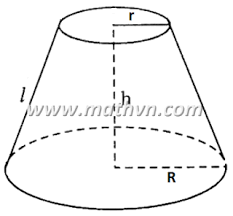 Hình nón cụt